NAME					: - Rahul Kumar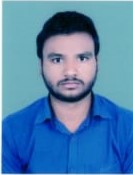 FATHER’S NAME			: -Ganga Ram GangotriD.O. B					: -05/01/1999CATEGORY				: - OBCGENDER				: -MaleRELIGION				: -HinduPermanent Address	                             : - Village+Post- Nakuni , Via Kundal 		                                             District: - Samastipur, Pin Code - 848206 Current Address                                     :- Kashipur , SamastipurEMAIL-ID				: -rahulkumar051999@gmail.comCONTACT NO				: - 9113708587Career Objective 	: - To work in a challenging environment, achieve skills                                                                     In the respective field and work for the simultaneous                                                                                            Progressions of organization and myselfEDUCATIONAL QUALIFICATION                                                                                                                                     *Delayed due to Covid SituationQualification inComputer (IT) SkillADCA (01 Year) Deeply Knowledge of MS-Office like Word, Excel, PowerPointCompleted KYP course from Bihar Skill Development Mission Work Experience: - 03 Year on Post of Cluster Manager in Kushal Yuva Program run by Bihar Skill development mission. My work was to look technical issues and provide support to all KYP centers of my assigned district.Self-Declaration: -I hereby declare that all above provided information is true and correct to best of my knowledge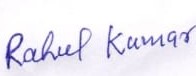 NAME OF EXAMYEAR OF PASSINGBOARDMARKS OBTAINEDPERCENTAGE 10th2013Bihar Board343/50068.6%12th(PCM)2016Bihar Board299/50059.8%Graduation (CHEMISTRY)2019L.N.M.U792/150052.8%B.B.A2020*YCMOUFinal Semester**